THE BROADCASTER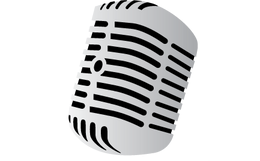 R A D I O	T A L K I N G	B O O K	S E R V I C EAPRIL 2023 NEWSLETTER │ 2022 ANNUAL REPORTRTBS Announces New Service in 2023!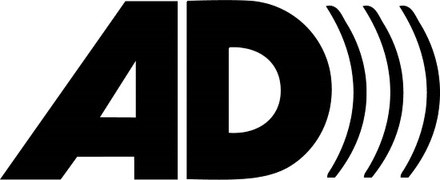 Audio Description: Ensuring AccessibilityRadio Talking Book Service is thrilled to announce the addition of our newest service, Audio Description! From Broadway to ballet, RTBS partners with community venues to provide equal access to programming and events through audio description services.This service empowers attendees with a visual disability to join family and friends for an exhibit, performance, or event. Then, using a headset provided by RTBS, they listen to a trained audio describer relate the visual information in real time. This can include costumes and sets, artwork, the antics of a team’s mascot, animals in a zoo habitat, the spectacle of a parade, Christmas lights twinkling in the night, and so much more!Audio Description makes arts and culture accessible for everyone. Imagine Cinderella dropping her slipper, a priceless ancient artifact, or the winning goal, all of these examples are visual moments. We work to make these moments available for everyone. The audio describer uses breaks in action to narrate the visual material for the attendee with a visual disability. This ensures that everyone can attend an event together and everyone can understand the action.RTBS is currently partnering with the Rose Theater and the Orpheum Theater to provide AD. Find upcoming described performances on our website, www.rtbs.org. Additionally, you can contact RTBS to request the service at a performance, event, outing, or venue not listed or if you have any questions at all about AD.MARK YOUR CALENDARS!!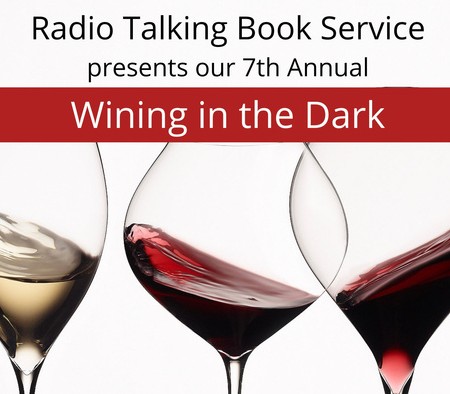 Radio Talking Book Service is excited to announce we will be holding our 7th Annual Wining in the Dark at Nosh Wine Lounge! Test your taste buds with wines from around the world in a blindfolded tasting and delight in delectable delicacies created for your pleasure by the chef at Nosh Wine Lounge.There will be a raffle including a night at the Omaha Symphony, original art by Bart Vargas, a signed Taylor Swift vinyl, two Film Streams packages, and more!Seating is limited. Please purchase tickets by April 20 at rtbs.org or call 402-572-3003 to RSVP. Tickets are $75/person including gratuity, raffle entry, and a donation to RTBS.Sponsorship opportunities available; contact Cami at 402-572-3003.SAVE  THE  DATES!!	DO GOOD DAYS ARE APRIL 19-22 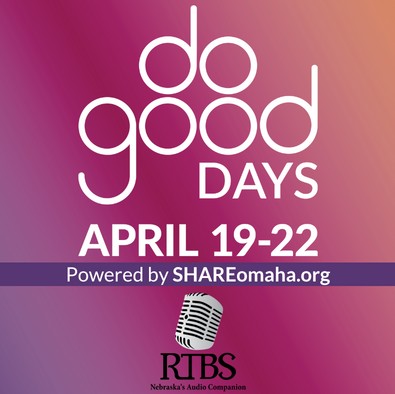 Join in SHARE Do Good Days, April 19-22. These 4 days are focused on all forms of support for local causes and we can’t wait to see what the Omaha metro can do when we give together for more than one day!Team RTBS will keep you posted about how you can bring the printed word to life during Do Good Days! There will be matching funds available during Do Good Days to make your donations go twice as far! Do Good Days makes it easy to support us with your dollars – and more!Visit shareomaha.org/nonprofit/radio- talking-book-service-inc to learn more!APRIL VOLUNTEER SPOTLIGHT:KAREN COTÉ	Karen Coté likes to say, “I’m not from anywhere.” She was born in Virginia, but life as a kid in an Army family proved to be a nomadic existence.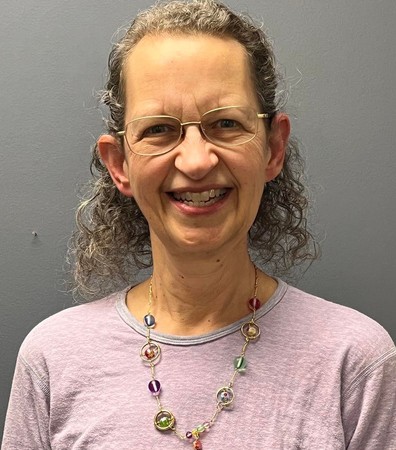 Her family finally put down roots in Memphis when she was a teenager, then she attended college in Tulsa.She then took a job in therestaurant industry, which brought her to Omaha, where she has lived for the last 43 years. She met her future husband while working at Jack and Mary’s. They have a son, a grandcat and two rescue pets.After paying her dues working as a lettuce chopper in several restaurants, Karen spent most of her professional life working as a food purchaser for the Marriott Regency hotel. She retired five years ago and has filled her time volunteering at RTBS and the Humane Society. She is active at Dundee Presbyterian, enjoys gardening and looming hats.She had a connection to RTBS long before she came to us as her brother-in-law’s mother, Joanne Boyer, was a volunteer coordinator at one time and she always encouraged Karen to donate a portion of her time and talent to reading for us. Karen finally followed through four years ago and has been a solid voice for us ever since. Karen is a woman of deep faith, a fact that is easily discernable whenever you hear her read from Guideposts Magazine. Catch Karen every Sunday afternoon at 1PM, with repeats at 1AM, on RTBS.BY-RYAN OSENTOWSKI, PROGRAM DIRECTORBEKAH JERDE EXECUTIVE DIRECTOR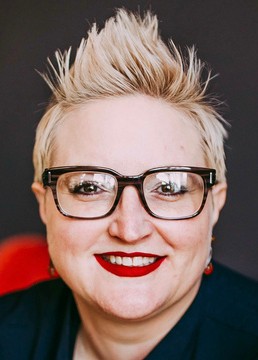 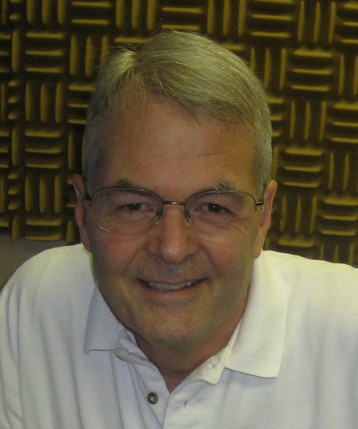 RALPH MOROCCO BOARD CHAIR2022 was an amazing year at RTBS! We added lots of local programming in 2022: Mind Your Business, Nebraska Virtual Newsstand, Southeast Nebraska Newspapers, and the Sioux City Journal, increasing our regional newspapers offerings from 12 to 17. We have refreshed our Bookshelf program to focus on fiction and nonfiction books written by Nebraska authors.Moving forward, RTBS will utilize a hybrid of in-person and remote readers to provide the vital, local programming our listeners rely on. This led to a decision to decrease our square footage. In July 2022, we reduced our physical space and rent payment by approximately forty-five percent.RTBS is thrilled to announce the addition of a new service in 2023, Audio Description (AD). From Broadway to ballet, RTBS partners with community venues to provide live audio description for performances and community events. Audio Description makes arts and culture available for everyone.I cannot begin to express my gratitude and admiration of our dedicated, resilient staff, volunteers, and board for ensuring our listeners access to RTBS programming. For all the ways YOU support RTBS, thank you!A NOTE FROM THE CHAIRMANRadio Talking Book has just completed its first full year under the energetic leadership of Bekah Jerde. It has been a year of growth in our listening audience, reduction in the size of our office, and the addition of our new audio description service.To prepare for whatever is next, the entire staff and some Board members will be engaged for a day of strategic planning in April, facilitated by RTBS board member Melissa Smith. This effort will be designed to position RTBS to better serve our growing audience, prepare us for technology changes that may affect how listeners access our services, and help us deal with the challenges faced by small non-profit organizations.As Board chair, I want to thank our volunteers, including board members who help guide the organization, and those whose voices, talent and commitment of time, bring our programming to life. I would also like to thank our donors – the Omaha Association of the Blind, the foundations, individuals, and listeners – who have helped us to meet the needs of those who count on us for the news and information that is so critically important. Finally, I would like to thank our small staff, Bekah, Ryan, Cami and Michael, who are working each day to keep our services available for listeners.DONATIONS: April 2022-March 2023CORPORATE/FOUNDATIONSThe Adah and Leon Millard Foundation Alan & Marcia Baer FoundationBank of the West Blackman & Associates PC Boomer RadioBridges Investment Management Community Foundation for Western Iowa Dixon Family FoundationEdward & Lida Robinson Charitable Trust Ethel S. Abbott Charitable Foundation Farm Credit ServicesGilbert M. & Martha H. Hitchcock Foundation The Hawks FoundationIke & Roz Friedman Foundation Immanuel Vision Foundation JK Barker FoundationKroger / Dillon Stores The Lozier FoundationManota E. Simon Foundation Marilyn N. Scott TrustMarshall & Mary Brondum Special Assistance Foundation The Max & Victoria Dreyfus FoundationThe Milton S. & Corinne N. Livingston Foundation Oliver & Ferrol Barklage FoundationOmaha Performing Arts Omaha Theater Company Pettit's BakeryRetina Center of Nebraska Robert Herman Storz Foundation Robin Hill FundRupert Dunklau Foundation The Sherwood Foundation The Steinhart Foundation Thrivent Financial WalgreensWebster Family Foundation William R. Patrick FoundationWINING IN THE DARK 2022 SPONSORS Paula Dietering, Prairie Wealth Advisors Golden Years Senior Relocation LLC Security National BankOutlook Nebraska Bonnie JerdeThe Brant Senior Living: Gretna Identity MarketingMatt Jetter, Medicare Insurance Solutions EmSpace + LovgrenRahl Foundation Michael Pflueger Bartekah, LLCORGANIZATIONS/COMMUNITY GROUPSAurora Lions Club Battle Creek Lions Club Clay Center Lions ClubColumbus Noon Lions Club Cook Lions ClubCrete Lions Club Gordon Lions ClubJohn C. Fremont Lions Club Neligh Lions ClubOgallala Lions ClubOmaha Westside Lions Club Papillion Area Lions Club PEO Sisterhood Chapter EC Pierce Lions ClubPresbyterian Women in the Congregation Scottsbluff-Gering Lions ClubSt James United Methodist Women Tekamah Lions ClubThe Original Bookies Wallace Lions ClubUNDERWRITINGCCA Home Care Hillcrest Heath Systems Outlook Enrichment Senior Blue BookINDIVIDUALSJamie Abernathy Caralee Adams Deb AdyJoAnn & Fred Aliano, Sr Melanie AnaniaJon Anderson Marcia Anderson Nancy Anderson Anonymous Howard Bachman Kim Balkovec Melissa Barnett Mary Barnhart Brian BartelsPaul Bartels Bob Bastarache Cindy Bedford Susan Beeghly Kaye BellinoNolan & Lorene Berry Sandra Bianchi Scott & Sharon Bird Melodee BockINDIVIDUALS	INDIVIDUALS	INDIVIDUALS	INDIVIDUALS	Patty Bogatz Kate BolayJoni & Bill Bollinger Mikell Bowsman Frank BrannonPat Brennan DeAnn Bright Janice BrightGrant & Barbara Brollier Judy BrooksBob BrownLawrence & Joan Friend Christina FrostJohn & Elizabeth Fullerton Robert & Nan Fullerton Scott & Tricia Fullerton Beth FurlongPeter Gadzinski Tom Garvey Bob Goding Polly GoeckeDoris GoembelRebecca Armstrong Langle Sharon LarsonCynthia & Philip Lee Raymond LeFaivre Mary Jane Leistra Wendy LeitchEd Leslie Lenora Levin Beverly Lydick Gina L. MackKenneth MahaffeyJane Onken-Roberts & Jim RobertsPaul Orwig Caitlin OsbornRich & Karen Osentowski Ryan Osentowski Dolores Ostrom Maureen PanzerCathy Ann Pasko Lyle PaulCaroline PenningtonJohn & Rosemary Brownrigg Katherine GrahamGina MaloleyLarry PetersonGreg & Sue Bruening Mark BulgerRobert Burns Kym BybeeNick & Evelyn Calava Jim CarlsonBill and Sarah Carver Rachel Carver Dianna CatoCami & Shell Cavanaugh RawlingsDr. John Chedester Jill ChleboradNorman and Phyllis Choat Michael ClausonPamula Clifford Nancy Coffman Christopher Cold Laura Cooper David Corbin Karen CotéKim E Crayne Alistair Cullum Mark Davis Paula DeiteringMelinda Dominguez Marie Dougherty Marina Drake Lucille Dunlavy Aaron DuspivaLori Ecklebe Gary Emenitove Mary EnszJoe Ernst Margaret Fegler Amy & Todd Feltz Mark Fidone Nancy Flearl George Flock Sarah FrattSol & Lois FriedmanChristian GrayPatrick & Jocelynn Gray Sherri GreenDonna Grimm Jeffery Grinnell Rachel Grossman Richard Gulizia Terry & Judy Haney Teresa HansenLee HarlanDick Harrington Linda Hatfield Amy Hatter Cheryl Hazel Phyllis Heimann Lakelyn Hogan Helen Hohndorf Lindsey Holley Nancy Holloran Kathy HoytDavid Huelsmann Kim HuffSharon Ishii-Jordan Margaret JanssenBekah Jerde & Bart Vargas Bonnie K. JerdeJudy Johnson Donn JonesKim Jubenville Carlson Susan KelleyLori Kesinger John Kieran Vickey Kleinsmith Nick Klissiaris Tara KnappBarb Knapper Marj KrawczykJack & Marie Kubat Barbara Kuhn Howard Kutler David LaferlaYano & Cindy Mangiameli Joe MarinoRandell Martin Amy MatherBob & Terri Mathews Rhonda Matney Julie McCartyTom McCaugherty Lynn McCormack Janet McCrae Catherine McGowan Melissa McMullen Loretta McNallyLinda & Thomas A. Mertz John MillerMark & Carolyn Miller Rick & Jane Miner Steve MinorRon Mohler Bev MohrPaulette & Phil Monthei Ralph MoroccoJo and Steve Morton Judy MoslanderSue Mouttet Karen Murphy Paul Murphy Kathy Mussack Nadine Nadrchal Bill Naidenovich Mark Nasser Barbara Naughtin Jane NielsenDiane & Joe Nietfeldt Jessica Nitsch Patrick Noonan Becca NorrieJanet Nuss RE NystromKristen Oertell Kathleen OgdenMichael Pflueger John PhillipsJon and Dorothy Polan Mike PrengerJudy PriceCarol Ravnsborg Shiela Rawlings Melissa RayDaniel & Annie Rezac Carol D. Reznicek Mary ReznicekMarty Riemenschneider Jo RobertsJohn Rogers Laura Romito Carol Sanderhoff Kelle ScottLarry & Judy Seger Tanya ShaulTom & Sue Sheeren John ShepherdPaul & MaryLou Sherrerd Curt SiemersMike & Stephanie SigmondSusan Slominski-Caster Melissa Whittle Smith Darvin & MeMe Smith Kyle SoaresWillard SpechKaren & Kevin Staley Karen StanderLaura Steffes Rick StoneMaureen & Matt Strain Chris & Barb Stratman James SurberDavid Sutherland Robert Swanda Jr Jeanne Swartz Barbara Switzer Mary TalenMike TaylorINDIVIDUALS	Anita Theophilus Sheryl Thomas Catherine L Tierney Linda ToddRalph Tosti Kaye Travnicek Deb TrivittJaimee Trobough Erin Van ZeeBart VargasTerry & Patti Veylupek Tom & Bev Vitamvas Lois & Harris VossVic Wagner Marialyce Walsh Sarah Watson Steve Wehrbein Misty WestJean Wheatcraft Jason Whitney David Wiesman Sally Wilhelm Steven Willoughby Fran WittDolores Wolsleben Jenny WulffJohn & Sara Young Margaret YoungbergGIFTS IN HONOR OFDr. Prema Abraham Ada & MamieAll Military Vets Gale BowersCami Cavanaugh Rawlings Lucille DunlavyFriedman ChildrenGIFTS IN HONOR OFJohn & Elizabeth Fullerton Michael Halula Bekah JerdeEd Leslie Jack Martin Janet McCraeRalph Morocco Ryan Osentowski Mona Jean Roberts RTBS Staff Veylupek FamilyGIFTS IN MEMORY OFJim Acuff Fred Aliano, JrAudrey Wright Anderson & George C. AndersonGloria & Kenneth Armstrong Christine Ann Bachman Dave BandiRobert Bianchi Ina BockSarah Bogatz Ann Boice Opal Bosn DeAnn Bright Frank Calava Dorothy CarterJefford & Pat ColdCraig & Marian Fullerton Josephine CurroAnn DavisBetty Dougherty Bernice & Isadore Falk Anne FoleyShirley GoodroGIFTS IN MEMORY OFMillie HansenWanda & Myron Harris Mary Eva Henney Betty HohndorfJack & Sheila Brownrigg Dean JanssenTrudia Jones Elizabeth Kiewit James F. Krier Urdine Lancaster Martha LeFaivreLeighton & Marietta Lee Robert Dean Major Naomi MarionElaine McCrae & Andrea Otness Trudy MillerBetty MinorDebbie Misenhetler Jan MoritzEthel & Milford Murphy Jane PetersonLaVon & Kay Peterson Leona NadrchalJoan J Paul Bill PfeifferGwen Rasmussen Mary RookRuth Sage Robin Tosti Alice WagonerMickie I. Waldron Tom Walsh Glendora Weiland Bud Wheatcraft Georgia Wheeler Ron WittDick ZlabRadio Talking Book Service thanks everyone for their generous support!!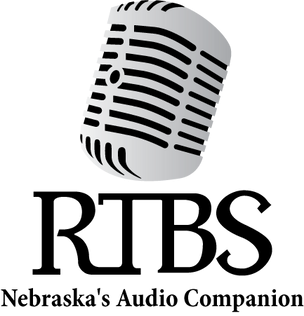 RTBS Board Members	RTBS Staff	Ralph Morocco, President Michael Pflueger, Vice President Kyle Soares, TreasurerRichard Harrington, Secretary Robert BurnsRachel Carver Christopher Connor, OD John MillerStephen Papenfuss, MD Melissa SmithBekah Jerde, Executive DirectorRyan Osentowski, Program DirectorCami Cavanaugh Rawlings Communications DirectorMichael Halula, Board Operator